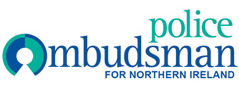 EQUALITY SCREENING REPORT April 2016 – June 2016Screening decision1.‘Screened in’ with Equality Impact Assessment2.‘Screened out’ with mitigation3.‘Screened out’ without mitigationPolicy TitlePolicy AimScreening decisionStress PolicyTo create a working environment where the mental health and wellbeing of staff is given appropriate recognition, where colleagues feel valued and protected from the negative impact of stress.Screened out without mitigationPersonnel Security PolicyTo create a formal structure for the ongoing appraisal of security risks to the Office. Screened out without mitigation